Réservé à l’administration de l’écoleDate validation :      	Priorité :       	Paiement :       Fratrie :      Année scolaire demandée (aa/aa) School year requested (yy/yy) : 
20     	 /20     		 Classe form      		Compléter les champs du formulaire grisé Complete the shaded  boxesSignature des deux parents Signature of both parentsDate :	     Parent 1      Parent 2       Pièces à joindre impérativement : 	photocopie livret de famille ou acte de naissance 	photocopy of full birth certificatePaiement pour les frais d’inscription Registration fees  	virement de £150 /bank transfer of £150 	Indiquer dans les références du virement le nom de famille de l’enfant	Please, quote the surname of your child as a reference.Coordonnées bancaires – Bank details:HSBC Bank plc 92 Kensington High Street London W8 4SHSort Code : 40-04-01N° de compte : 31668269IBAN: GB64HBUK400401 31668269BIC: HBUKGB4Bimportant: please, indicate the name of your child as a referenceSi vous désirez en savoir plus sur la gestion de vos données personnelles, merci de consulter notre police de confidentialité Privacy Policy. If you would like to know more on how we use your personal data, please refer to our Privacy Policy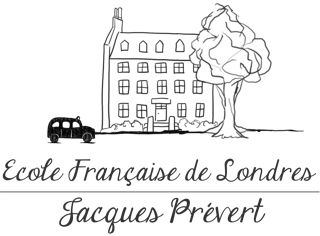 DEMANDE D’INSCRIPTIONAPPLICATION FOR REGISTRATIONEcole française de Londres Jacques Prévert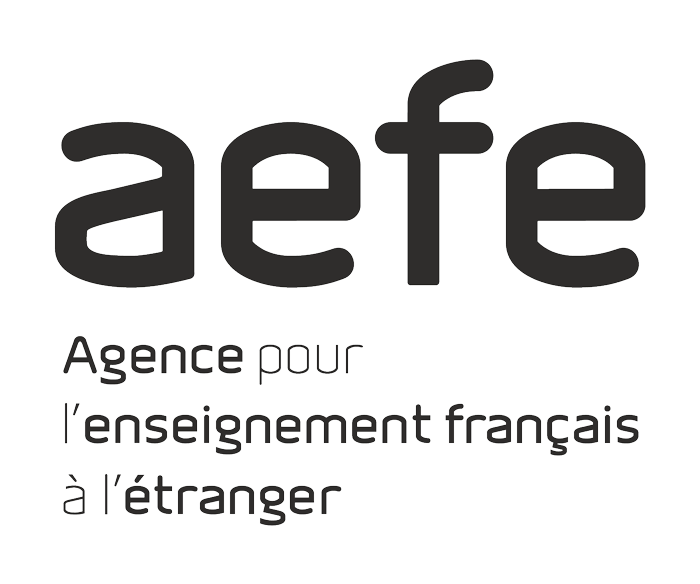 IDENTITE DE L’ELEVE / PERSONAL DETAILSADRESSE DE RESIDENCE/PERMANENT ADDRESSADRESSE DE RESIDENCE/PERMANENT ADDRESSNom Surname :      Prénom 1 First name :      Prénom 2 :      Prénom 3 :      Sexe gender :       F     M  Né(e) le  Date of birth  :      Nationalité(s) Nationality(ies) :Adresse Address :       Commune  Town :      Code Postal  Postcode :      Adresse Address :       Commune  Town :      Code Postal  Postcode :      Lieu de naissance / Place of birthLieu de naissance / Place of birthLieu de naissance / Place of birthPays/Country :      		Commune  Town   :      Pays/Country :      		Commune  Town   :      Pays/Country :      		Commune  Town   :      RESPONSABLES LEGAUX/LEGAL GUARDIANS RESPONSABLES LEGAUX/LEGAL GUARDIANS RESPONSABLES LEGAUX/LEGAL GUARDIANS PARENT 1Nom Surname :       Prénom First Name:      Adresse  courriel  email :Autorité parentale Legal Guardian :   Oui    NonProfession Profession:      Employeur Employer      Nationalité Nationality: _____________________PARENT 1Nom Surname :       Prénom First Name:      Adresse  courriel  email :Autorité parentale Legal Guardian :   Oui    NonProfession Profession:      Employeur Employer      Nationalité Nationality: _____________________Adresse : si différente de celle de l'élève /if different from pupil’s )Commune  Town :      Code postal Postcode :      Téléphones    Domicile Home :      Portable Mobile   :      Travail  Work  :      PARENT 2Nom Surname:      Prénom First Name:      Adresse courriel email :      Autorité parentale Legal Guardian :  Oui       NonProfession Profession:      Employeur Employer      Nationalité Nationality :      PARENT 2Nom Surname:      Prénom First Name:      Adresse courriel email :      Autorité parentale Legal Guardian :  Oui       NonProfession Profession:      Employeur Employer      Nationalité Nationality :      Adresse : si différente de celle de l'élève /if different from pupil’s )Commune  Town :      Code postal Postcode :      Téléphones    Domicile Home :      Portable Mobile   :      Travail  Work  :      NOM ET ADRESSE DU DERNIER ETABLISSEMENT FREQUENTE  NAME AND ADDRESS OF LAST SCHOOL ATTENDEDNOM ET ADRESSE DU DERNIER ETABLISSEMENT FREQUENTE  NAME AND ADDRESS OF LAST SCHOOL ATTENDEDClasse suivie actuellement :      MOTIVATION POUR UNE INSCRIPTION DANS UNE ECOLE FRANCAISEReasons for applying for registration at Jacques PrévertLang	Langue(s) utilisée(s) à la maison :Comment avez-vous eu connaissance de notre école ? / How did you hear about our school ?